新型双金属温度开关：
电压最高达250 V，经UL认证
克林根堡，2018年1月。威卡（WIKA）新型双金属温度开关TFS135应用范围广泛。此类开关可用于最高250 V AC/2.5 A的开关电压，并通过了北美市场UL认证（cURus）。TFS135型开关符合EU低电压指令的要求。设计适用于+50 °C至+130 °C的开关温度，可选增量为5K，且一经交付即永久设定。抗振性达到10 g，即使在苛刻环境下，TFS135开关也能可靠运行。使用电插头连接，更易进行调试。 此新型开关主要用于防止工厂和终端装置出现过热。TFS135开关的双金属片能够监测温度，并在温度达到极限值时触发开关触点（常闭式）。在冷却至重置温度后，电路会再次闭合，受监控的部件也会投入正常运营状态。关键词：TFS135威卡（WIKA）产品图片：新型双金属温度开关：电压最高达250 V，经UL认证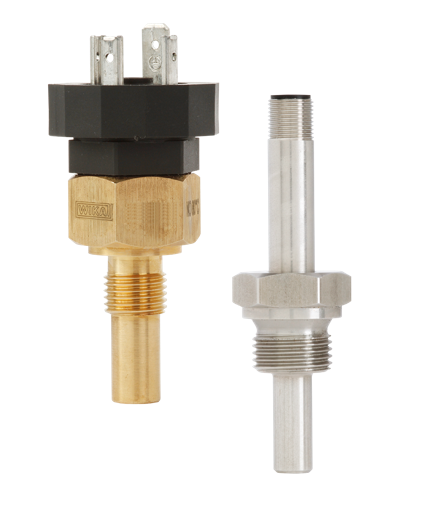 编辑：WIKA Alexander Wiegand SE & Co. KGAndré Habel NunesMarketing ServicesAlexander-Wiegand-Straße 3063911 Klingenberg/GermanyTel. +49 9372 132-8010Fax +49 9372 132-8008010andre.habel-nunes@wika.comwww.wika.cn威卡（WIKA）新闻稿02/2018